Игорь Николаевич Беляев (самозанятый)ИНН, КПП 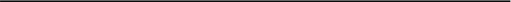 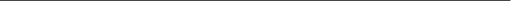 СЧЕТ No 00022 от 13 января 2021 г.Самозанятый Игорь Николаевич Беляев 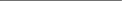 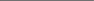 Игорь Николаевич Беляев (самозанятый) Реквизиты No Товар / Услуги Цена, руб. Кол-во Ед. изм. НПД Сумма, руб. 1. Ведение рекламной кампании на Яндекс Директ6 380шт 6 380Итого (без НДС): Шесть тысяч триста восемьдесят рублей 00 копеек Итого (без НДС): Шесть тысяч триста восемьдесят рублей 00 копеек Итого (без НДС): Шесть тысяч триста восемьдесят рублей 00 копеек Итого (без НДС): Шесть тысяч триста восемьдесят рублей 00 копеек Итого (без НДС): Шесть тысяч триста восемьдесят рублей 00 копеек Итого (без НДС): Шесть тысяч триста восемьдесят рублей 00 копеек 6 380Назначение платежа Назначение платежа Назначение платежа Назначение платежа Назначение платежа Назначение платежа Назначение платежа 